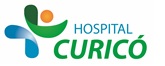 INFORMACIÓN PARA PACIENTES: “TRABECULECTOMIA, CIRUGIA PARA EL GLAUCOMA CRONICA (CIRUGIA, FILTRANTE)”El presente documento permite entregar información al paciente respecto a la cirugía específica  a realizar,  por lo que NO CONSTITUYE  EL CONSENTIMIENTO INFORMADO.El  CONSENTIMIENTO INFORMADO, debe ser  llenado en el formulario en  la página web: www.hospitalcurico.cl,  en el enlace: https://intranet.hospitalcurico.cl/projects/consentimientoObjetivos del procedimiento:Su objetivo es disminuir la presión ocular para evitar o enlentecer la evolución del Glaucoma.La operación de Glaucoma no puede ni suprimir el Glaucoma, ni mejorar  la función visual, ni reparar las lesiones debidas al Glaucoma que son irreversibles.Descripción del procedimiento:La intervención  quirúrgica se realiza  siempre en pabellón quirúrgico, en medio quirúrgico estéril y bajo microscopio con el paciente acostado de espalda.La operación consiste en crear una nueva vía de salida del humor acuoso, realizando una excisión de una  parte del trabéculo para facilitar la evacuación del humor acuoso fuera del ojo y con esto disminuir la presión ocular.Riesgos del procedimiento:Las complicaciones severas son excepcionales e imprevisibles, algunas  pueden necesitar una reintervención y terminar en los casos más extremos, en perdida de  la visión del ojo.Se enumeran a continuación las complicaciones severas:Disminución de visión a veces irreversible (excepcional).Hemorragia al interior del ojo.Infecciones que pueden aparecer varios meses o años después.Aumento de la presión ocular importante que puede a veces necesitar una intervención de Urgencia.Disminución muy importante de la presión intraocular varios meses o años después de la cirugía, responsable de una visión disminuida y/o deformada a veces de manera permanente.Complicaciones leves y más frecuentes:Hemorragia a nivel túnica externa del ojo, de regresión espontanea en algunos días.Erosión o úlcera corneal debido a las suturas o a la vesícula de formación.Lagrimeo excesivo que puede necesitar sutura adicional.Inflamación del ojo.Caída moderada a veces permanente del parpado superior.Aparición o aumento catarata.Disminución muy importante de la presión intraocular, pudiendo necesitar una nueva intervención.Aumento de la presión intraocular pudiendo necesitar de sustancias anti-cicatrizantes o readministración de hipotensores oculares o una nueva intervención quirúrgica.Alternativas al procedimiento propuesto:Esclerectomía profunda no perforante que consiste en excindir la parte externa del filtro trabecular sin abrir el ojo. Esta técnica aún está en discusión su utilidad, y sería útil solo en Glaucoma de ángulo abierto y en los que se requiera una disminución moderada de la presión intraocular.Consecuencias de no aceptar el procedimiento:Progresión del daño campimétrico, pudiendo llegar a la ceguera irrecuperable.Mecanismo para solicitar más información:Su oftalmólogo está dispuesto  responder a toda pregunta complementaria que usted desee plantearle.Revocabilidad Se me señala, que hacer si cambio de idea tanto en aceptar o rechazar el procedimiento, cirugía o terapia propuesta.